Food for Thought Game  InstructionsPrint the picture sheets and the questions sheetsCut into squares following the pattern on the sheet of each cardHow To play:Spread the picture cards on the table facing upwards. Split the written cards into questions, facts and jokes and place on the table.Roll a dice:1-2: Question card3-4: Fact card5-6: Joke cardIf you pick a question card, ask one player to read the card and then all players select a picture card that represents their answer. If you pick a fact card or a joke card read it out loud to the rest of the players.(to simplify, you can just alternate between questions, facts and jokes).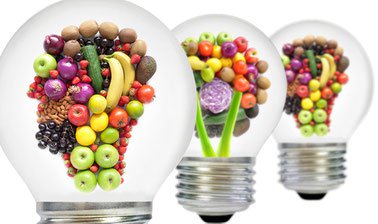 